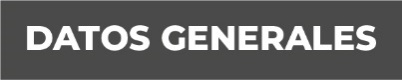 Nombre: Arelyn Bárcenas GuzmánGrado de Escolaridad: MaestríaCédula Profesional (Licenciatura): 7184207Teléfono de Oficina: 2727280600Correo Electrónico: Formación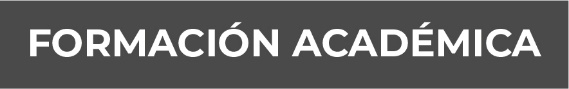 2003-2007 Universidad del Golfo de México campus Orizaba, Veracruz., Licenciatura en Derecho. - Título Profesional y Cedula.2008-2010 Universidad de Xalapa, Campus Xalapa, Veracruz., Maestría en Derecho Electoral. Título Profesional. Trayectoria Profesional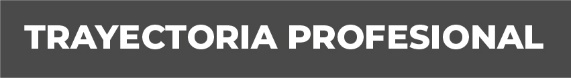 2011-2013.- Subprocuraduría Especializada en la investigación de   delitos de violencia contra las Mujeres sede Xalapa, Veracruz. (Auxiliar Administrativo)2013-2019.- Fiscalía Coordinadora en Asuntos Indígenas y de Derechos Humanos, sede Xalapa, Veracruz. (Auxiliar Administrativo)2020.- Fiscal Cuarta Especializada en la Investigación de Delitos de Violencia contra la Familia, Mujeres, Niñas y Niños y de Trata de Personas del Décimo Quinto Distrito Judicial Orizaba, Veracruz. (Fiscal) Conocimiento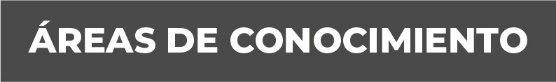 Derecho Penal Derechos HumanosConstitucional Derecho civil 